Беседа «Мой папа — защитник Родины!»«Мой папа – защитник Родины!»Мой папа – самый лучший на планете!Так говорю, не потому что папа – мой,А просто посвящаю строки этиТому, кто для моей семьи – герой!Цель: расширить знания детей о празднике День защитника Отечества, дать понимание определению папа – герой, формировать чувство патриотизма, любовь к Родине, интеллектуального развития детей.Задачи:- формировать представление у детей о значении и особенностях праздника День защитника Отечества.- сформировать уважение к папам;- воспитать чувство патриотизма и уважения к семье- формировать желание быть похожими на пап.- развитие коммуникативных навыков детей и умение общения в коллективе;- развитие творческих способностей, воображения, памяти, внимания, ловкости, эстетического вкуса.Материалы и оборудование:- Песочные часы- Фотовыставка «Мой папа – защитник Родины»- выставка совместных работ детей с родителями Ход занятия:Воспитатель: Дети, очень скоро наша страна будет отмечать праздник. Вы знаете какой?Дети: День защитника ОтечестваВоспитатель: Кому посвящен этот праздник?Дети: Нашим папам, солдатам, дедушкам, мальчикам.Воспитатель: Ребята, все вы любите своих пап и помните их интересные рассказы о том, как они служили в Армии, помните их доброе и теплое отношение к вам, их заботу, помощь и любовь. Ваши папы для вас настоящие герои-защитники, которые всегда рядом с вами! Давайте вспомним их добрые поступки и заботу о вас и поблагодарим их за это. (Дети рассказывают о папах)Ребята, а вы, наверное, тоже хотите вырасти такими же отважными и выносливыми.Дети читают стихи.Кантемир ЕвгенияМир и дружба всем нужны,Мир важней всего на свете,На земле, где нет войны,Ночью спят спокойно дети.Артём КузьменкоПусть завидуют ребята!Я в десантники пойду...И стрелять из автоматаБуду прямо на ходу.Ляшова ВераСамолет летит впередСамолет ведет пилот.Славный летчик –Летчик храбрыйНас до неба довезет.Он летает каждый деньИ летать ему не лень.Самолет его как птицаГде-то в облаках кружится.Ступак АнастасияЯ всем защитникам страныЖелаю жизни без войны.И пусть исчезнут все гранаты,Все пистолеты, автоматы,Пускай наступит мир для всех,Везде звучит ребячий смех.Воспитатель: Ребята, давайте отправимся с вами в небольшое путешествие. В страну сильных, смелых героев. В этом нам помогут эти волшебные песочные часы. Сейчас мы окажемся в прошлом и попробуем узнать своих пап. Посмотрите на альбом «Мой папа - защитник Родины» Воспитатель подводит детей к фотовыставке «Мой папа – защитник Родины», организованной совместно с родителями. Не на всех фото папы в военной форме, поэтому воспитатель делает акцент на этом и пытается донести детям, что настоящие герои – это все их папы, потому что они любят ребят и заботятся о своих семьях.Воспитатель: На самом деле, все ваши папы – настоящие герои и защитники ваших семей, домов, страны. Давайте убедимся в этом.Воспитатель приглашает несколько детей рассказать о своих папах: об их профессиях, интересах.Дети:Аня З.: «Мой папа - полицейский»Артём К.: «Мой папа - строитель»Максим С.: «Мой папа - тракторист» Воспитатель: Спасибо, ребята! Благодаря вам мы увидели, что с такими папами нам нечего не страшно. Все они ловкие, быстрые, смелые, умные! Я уверена, что вы очень похожи на своих родителей и предлагаю поиграть.Физкультминутка «Чтобы сильным стать и ловким»Чтобы сильным стать и ловким,Приступаем к тренировке.Носом вдох, а выдох ртом.Дышим глубже,А потом шаг на месте, не спеша.Как погода хороша!Не боимся мы пороши,Ловим снег – хлопок в ладоши.Руки в стороны, по швам,Хватит снега нам и вам.Мы теперь метатели,Бьем по неприятелю.Размахнись рукой – бросок!Прямо в цель летит снежок.Воспитатель: Ребята, обратите внимание на нашу выставку с рисунками. Здесь все работы, которые вы сделали с мамами в честь ваших пап – героев и защитников. Я предлагаю вам поучаствовать в Международном конкурсе «Мой герой», вы согласны?Воспитатель: Ребята, что мы узнали во время путешествия?Воспитатель: Вы бы хотели быть похожими на своих пап? Почему?Дети отвечают.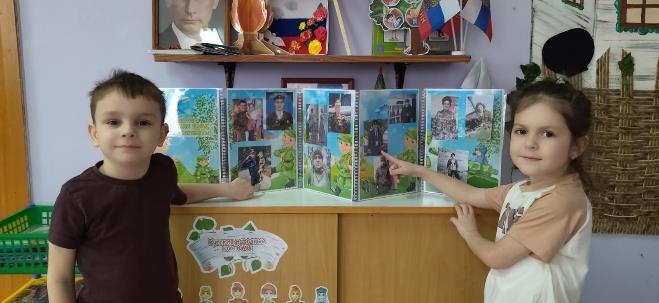 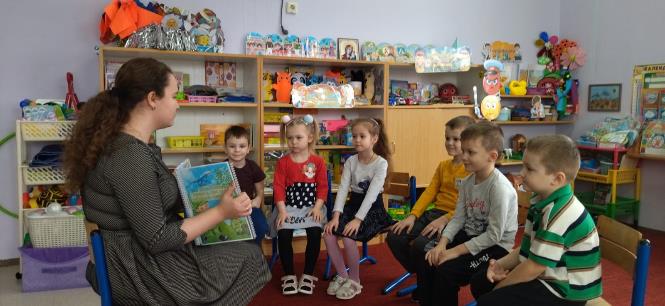 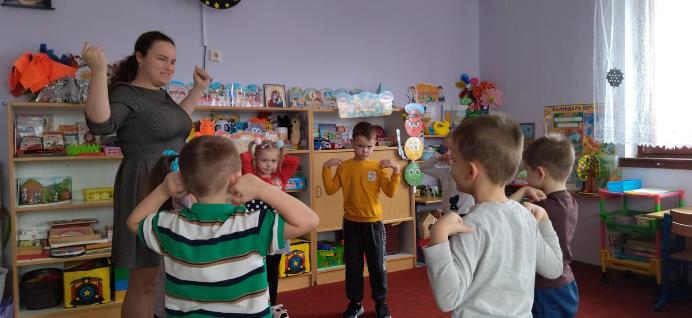 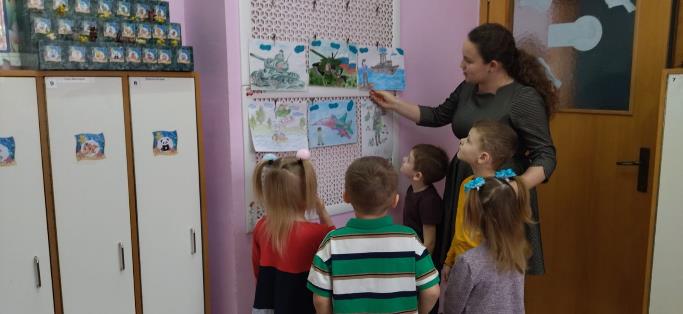 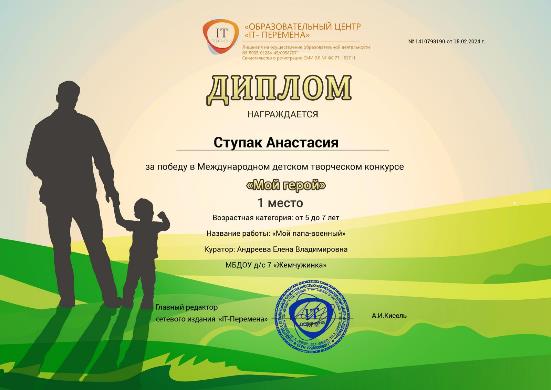 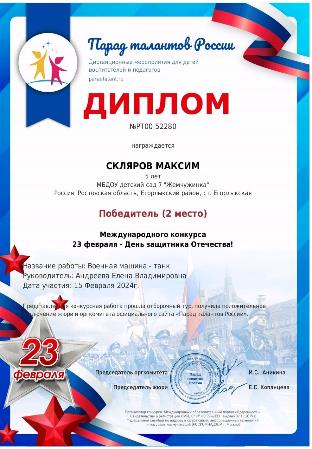 